Модельная карта учебных заданий, направленных на формирование и развитие функциональной грамотности обучающихся на уроках биологии, технологииПОЛЕЗНЫЕ СВОЙСТВА И ПРИМЕНЕНИЕ КАРТОФЕЛЯПОЛЕЗНЫЕ СВОЙСТВА И ПРИМЕНЕНИЕ КАРТОФЕЛЯПредметная областьНазвание предметной областиВид функциональной грамотностиЧитательская грамотностьАвторПолтавец Олеся МихайловнаМесто работы и должностьучитель ГБОУ СОШ №8 г.о. ОтрадныйРекомендации по включению ситуации в образовательный процессПредмет: биология, технологияКласс: 5-6Рекомендуемое время выполнения15-20 минОписание ситуации/проблемы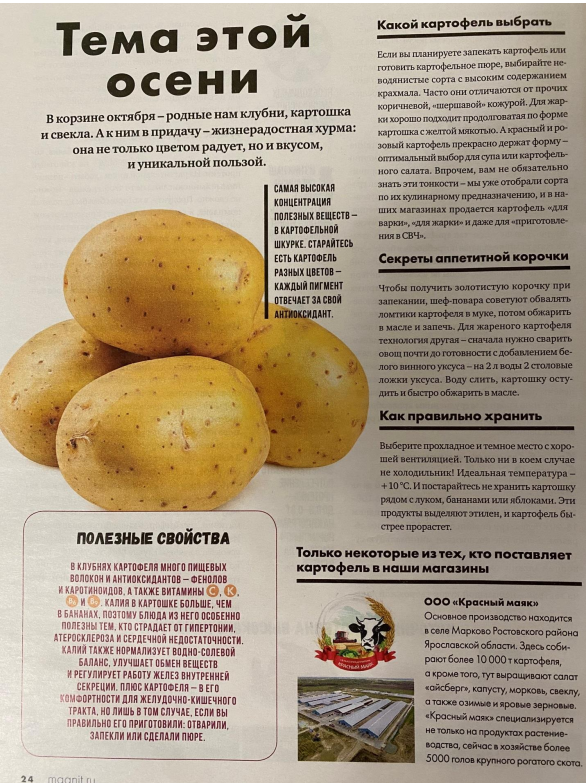 Вопрос 1.Вопрос 1.КонтекстУчебный Познавательная деятельность(в ходе решения ситуации ученик научится…)поиск и нахождение информации. Нахождение информации. Найти информацию, явно выраженную в текстеУровень функциональной грамотности1 уровеньТекст заданияГде содержится самая высокая концентрация полезных веществ?Поле для записи ответа (решения)Ответ:_________________________________________________Критерии оценивания1 балл. Ответ принимается полностью: В картофельной шкурке.0 баллов Ответ не принимается, если неверный или недостоверныйВопрос 2.Вопрос 2.КонтекстУчебный Познавательная деятельность(в ходе решения ситуации ученик научится…)поиск и нахождение информации. Нахождение информации. Найти информацию, явно выраженную в текстеУровень функциональной грамотности2 уровеньТекст заданияПочему блюда из картофеля особенно полезны тем, кто страдает от гипертонии, атеросклероза и сердечной недостаточности?Поле для записи ответа (решения)Ответ:_________________________________________________Критерии оценивания1 балл. Ответ принимается полностью: В клубнях картофеля много пищевых волокон и антиоксидантов, а также витамины C, К, В6 и В9.0 баллов Ответ не принимается, если неверный или недостоверныйВопрос 3.Вопрос 3.КонтекстУчебный Познавательная деятельность(в ходе решения ситуации ученик научится…)поиск и нахождение информации. Нахождение информации. Найти информацию, явно выраженную в текстеУровень функциональной грамотности2 уровеньТекст заданияКакой картофель выбрать, если вы планируете приготовить суп или картофельный салат?Поле для записи ответа (решения)Ответ:_________________________________________________Критерии оценивания1 балл. Ответ принимается полностью: Красный или розовый картофель0 баллов Ответ не принимается, если неверный или недостоверныйВопрос 4.Вопрос 4.КонтекстУчебный Познавательная деятельность(в ходе решения ситуации ученик научится…)поиск и нахождение информации. Нахождение информации. Найти информацию, явно выраженную в текстеУровень функциональной грамотности2 уровеньТекст заданияС какими продуктами не стоит хранить картофель и почему?Поле для записи ответа (решения)Ответ:_________________________________________________Критерии оценивания2 балла. Ответ принимается полностью: С луком, бананами и яблоками, так как они выделяют этилен, картофель быстрее прорастет0 баллов Ответ не принимается, если неверный или недостоверный